XDOC Word表单调用指南简介XDOC Word表单是一个带有输入控件的Word文档。Word表单的设计参见:《XDOC Word表单设计指南》。试一试表单做好后，在浏览器中打开：http://www.xdocin.com/xdoc?_func=resource，看看效果。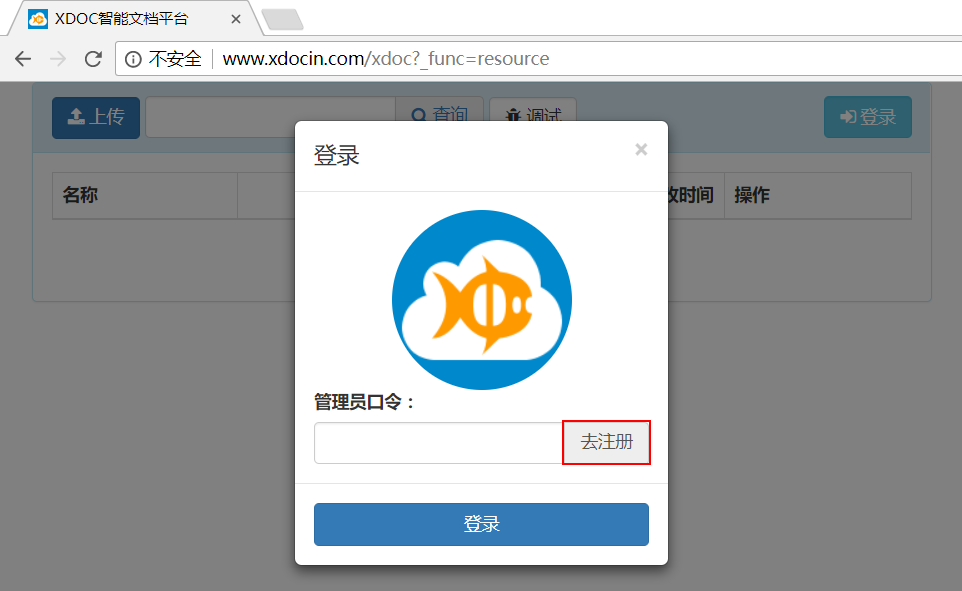 点击【去注册】，注册一个账号：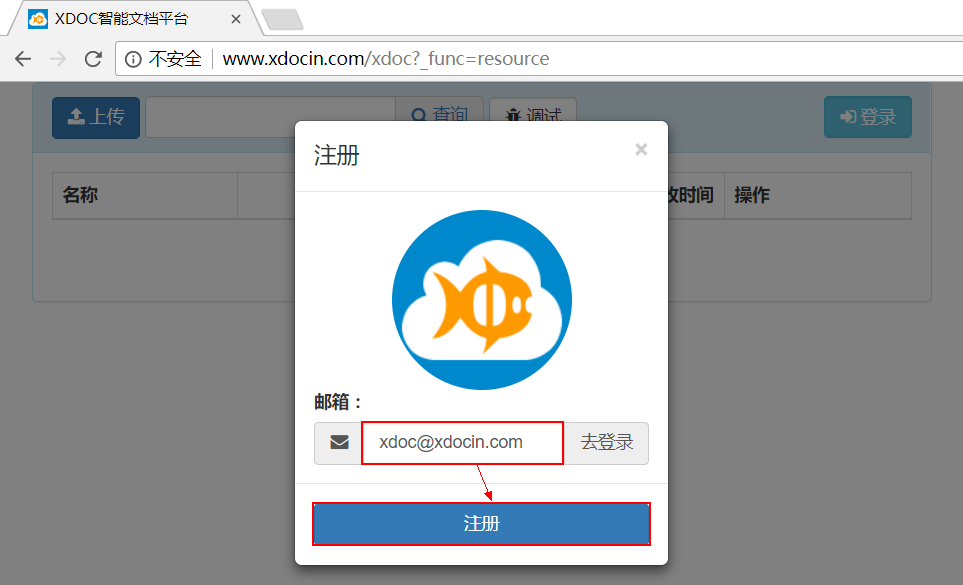 输入邮箱地址，点击【注册】, 系统会将账号口令发送到你的邮箱中，如下图：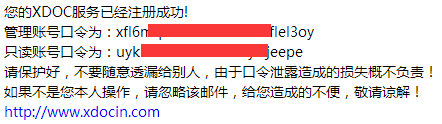 注册成功后，点击【上传】按钮，上传你的表单文件，点击表单文件后面的【表单】按钮，打开表单窗口。如下图：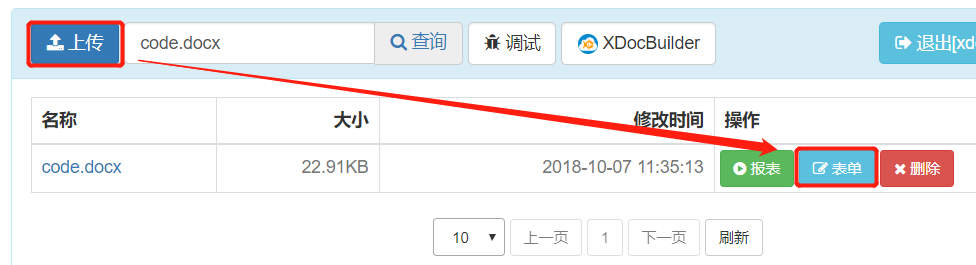 示例文档：http://www.xdocin.com/xdoc?_func=down&_format=html&_key=ifso37dalvcbbmo7wm337t6vra&_dir=code.docx运行结果：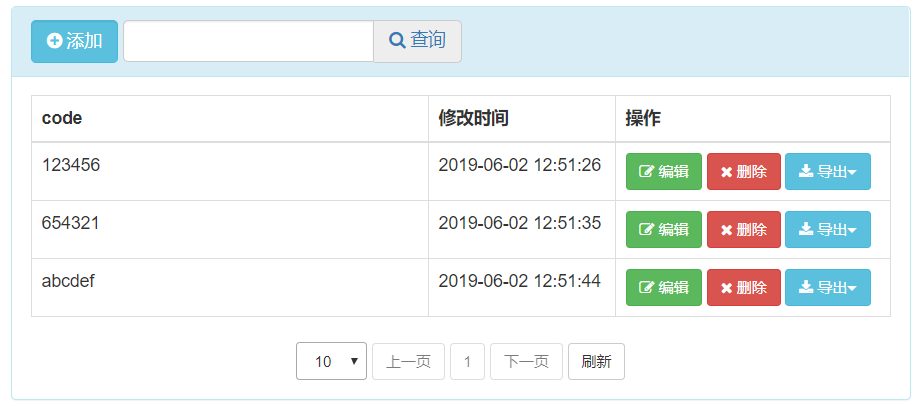 点击【添加】按钮，添加数据。链接地址如下：http://www.xdocin.com/xdoc?_func=grid&_key=ifso37dalvcbbmo7wm337t6vra&_xdoc=./code.docx注意：为安全起见，请将管理员key替换为只读key（去注册邮箱中查看）。REST调用填报数据在上面的地址中加入“_id”参数填报数据，“_id”参数必须是唯一的，最好用uuid，在你的应用中保存“_id”值，以便重新打开编辑。示例如下http://www.xdocin.com/xdoc?_func=form&_format=html&_key=ifso37dalvcbbmo7wm337t6vra&_xdoc=./code.docx&_id=qjqg6n2ji5cqrhmsmmfw3dkngq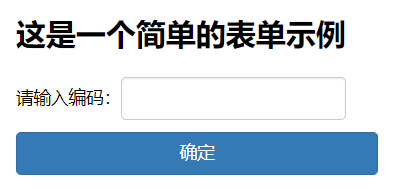 “_id”值为“*”时，会自动生成，这种方式可以用于简单数据收集http://www.xdocin.com/xdoc?_func=form&_format=html&_key=ifso37dalvcbbmo7wm337t6vra&_xdoc=./code.docx&_id=*数据下载XMLhttp://www.xdocin.com/xdoc?_func=sdown&_key=ifso37dalvcbbmo7wm337t6vra&_id=qjqg6n2ji5cqrhmsmmfw3dkngqJSONhttp://www.xdocin.com/xdoc?_func=xdata&_key=ifso37dalvcbbmo7wm337t6vra&_id=qjqg6n2ji5cqrhmsmmfw3dkngq&_rformat=json数据查询参数说明_func=xquery_keyword数据过滤关键字_offset数据偏移，与“_rows”参数以前使用，用于分页	如：&_offset=20&&_rows=10表示每页10条，取第3页_rows数量_rformat结果格式，可选值：xml（默认）、json、html示例http://www.xdocin.com/xdoc?_func=xquery&_key=ifso37dalvcbbmo7wm337t6vra&_xdoc=./code.docx&_keyword=&_offset=0&_rows=10&&_rformat=json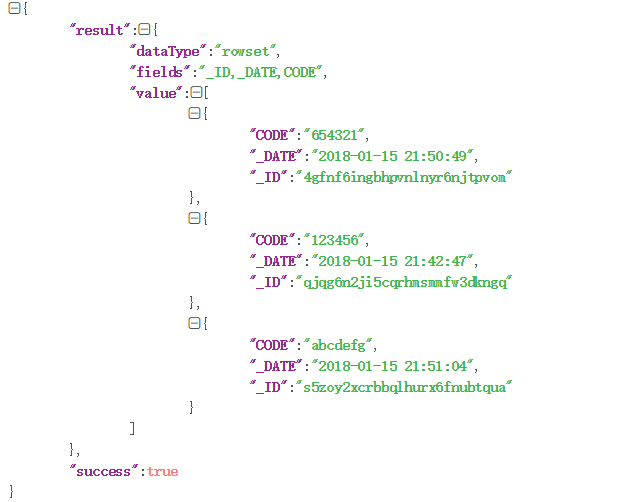 合并参数“&_format=docx”生成word文档http://www.xdocin.com/xdoc?_func=run&_format=docx&_key=ifso37dalvcbbmo7wm337t6vra&_xdoc=./code.docx&_id=qjqg6n2ji5cqrhmsmmfw3dkngq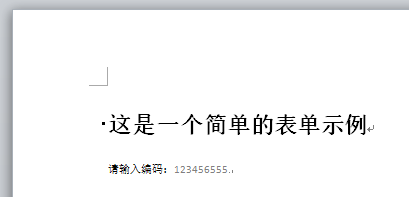 参数“&_format=pdf”生成pdf文档http://www.xdocin.com/xdoc?_func=run&_format=pdf&_key=ifso37dalvcbbmo7wm337t6vra&_xdoc=./code.docx&_id=qjqg6n2ji5cqrhmsmmfw3dkngq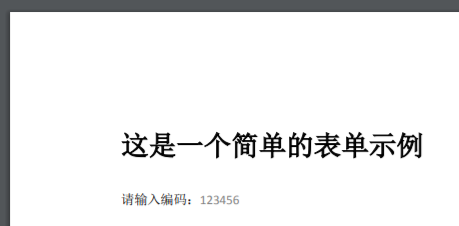 作为报表使用表单是天然的报表，可以直接将控件标题为参数名称传值：http://www.xdocin.com/xdoc?_func=run&_format=docx&_key=ifso37dalvcbbmo7wm337t6vra&_xdoc=./code.docx&code=hello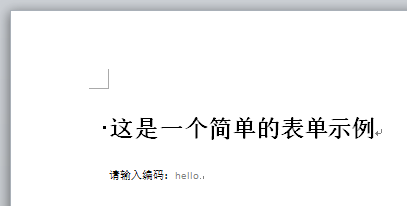 HTML页面中调用示例<!DOCTYPE html><html>	<head>		<title>FORM</title>		<meta charset="utf-8">		<script src="http://www.xdocin.com/form/js/jquery.min.js"></script>		<script src="http://www.xdocin.com/xdoc.js"></script>	</head>	<body>		<div id="form" style="width:400px;height:400px;">		</div>		<script>			XDoc.key = "ifso37dalvcbbmo7wm337t6vra";			XDoc.form("form", "./code.docx", {				type: "html",				onLoad: function(form) {					//开始编辑					$(form).find("#code").val("1234567890");				},				onSave: function(form) {					//保存数据					alert($(form).find("#code").val());				}			});		</script>	</body></html>自定义保存<!DOCTYPE html><html>	<head>		<title>FORM</title>		<meta charset="utf-8">		<script src="http://www.xdocin.com/form/js/jquery.min.js"></script>		<script src="http://www.xdocin.com/xdoc.js"></script>	</head>	<body>		<input type="button" onclick="save()" value="自定义保存">		<div id="form" style="width:400px;height:400px;">		</div>		<script>			function save() {				var form = $(XDoc.form("form"));				alert(form.find("#code").val());			}			XDoc.key = "ifso37dalvcbbmo7wm337t6vra";			XDoc.form("form", "./code.docx", {				type: "html",				onLoad: function(form) {					//开始编辑					$(form).find("#code").val("1234567890");				}			});		</script>	</body></html>